Pupil premium strategy statement Heaton SchoolThis statement details our school’s use of pupil premium (and recovery premium) funding to help improve the attainment of our disadvantaged pupils. It outlines our pupil premium strategy, how we intend to spend the funding in this academic year and the outcomes for disadvantaged pupils last academic year. School overviewFunding overviewPart A: Pupil premium strategy planStatement of intentChallengesThis details the key challenges to achievement that we have identified among our disadvantaged pupils.Intended outcomes This explains the outcomes we are aiming for by the end of our current strategy plan, and how we will measure whether they have been achieved.Activity in this academic yearThis details how we intend to spend our pupil premium (and recovery premium) funding this academic year to address the challenges listed above.Teaching (for example, CPD, recruitment and retention)Budgeted cost: £Targeted academic support (for example, tutoring, one-to-one support structured interventions) Budgeted cost: £Wider strategies (for example, related to attendance, behaviour, wellbeing)Budgeted cost: £Total budgeted cost: Part B: Review of the previous academic yearOutcomes for disadvantaged pupilsExternally provided programmesDetailDataNumber of pupils in school 100Proportion (%) of pupil premium eligible pupils30%Academic year/years that our current pupil premium strategy plan covers (3 year plans are recommended)2021/2022 to2024/2025Date this statement was publishedDecember 2022Date on which it will be reviewedJune 2023Statement authorised byJonathan CurtisHeadteacherPupil premium leadAndrew RuddickDeputy HeadteacherGovernor / Trustee leadTerry ConlonChair of Governing BodyDetailAmountPupil premium funding allocation this academic year£22,920Recovery premium funding allocation this academic year£11,400Pupil premium (and recovery premium) funding carried forward from previous years£0Total budget for this academic year£34,320Our focus at Heaton School is to ensure that all our students are given every opportunity to ‘Prepare for Adulthood’. Our aim is to use pupil premium funding to help us achieve and sustain positive outcomes for our disadvantaged pupils, whilst ensuring that such students are given every likelihood to achieve and progress at a level similar to those students who are not disadvantaged.Our strategy will be driven by the needs and strengths of each young person, based on formal and informal assessments, not assumptions or labels. In September 2018 a new Leadership team commenced their roles. The Headteacher decided to implement a three year strategy for Pupil Premium expenditure (2018 – 2021) based on previous successes to allow for continuity during a possible period of change in school but with potential for flexibility and change. With the interruption of the Covid pandemic and another period of change in the SLT, stability is key to ensure outcomes are met. Therefore, the strategy has therefore remained in place moving forward for the 2021-22 period.  Going forward into 2022-2023 the need of our students has not waivered or changed significantly, however the new SLT have revised the strategy for a further year with a few amendments to the direction of Pupil premium for our disadvantaged children. Our strategy focusses on three specific areas which are outlined in more detail in the Outcomes section below and reviewed at the end of each year: •	Communication•	Independent Living Skills•	Friendship and Community / Health and WellbeingAt the heart of our approach is high-quality teaching focussed on areas where disadvantaged pupils require it most, targeted support based on robust diagnostic assessment of need, and helping pupils to access wide opportunity within a broad and balanced curriculum, individualised to need where appropriate. Although our strategy is focused on the needs of disadvantaged pupils, it will benefit all pupils in our school where funding is spent on whole-school approaches. Challenge numberDetail of challenge 1InternalChallengesLimitations the school environment brings around mixing students with different needs due to safety i.e. PMLD with significant challenging behaviour Emotional, physical, social and communication difficulties caused by the children’s various needs present the greatest barriers to learning at Heaton and impact on all areas of school lifeChildren require additional support from a range of therapy, medical and other professional services to meet their complex needs. Medical conditions, time in hospital and possible deterioration in health for some studentsIndependence, confidence, self-esteem, resilience, problem solving and life/communication skills need high levels of support to enable our children to access their environment and community; raising aspirations about what they can achieve in life. Many of our children have obstacles to their individual learning based on their ability to communicate, social and emotional development; several cohorts have a limited ability to play and/ or interact with others. All of our PP children enter our specialist provision or alternatively in to various year groups through school with significant developmental and learning delay. In addition, our children have a wide range of difficulties with other restricted abilities and communication issues which mean that their baseline scores are considerably lower than their peers nationally. Our pupils access the curriculum at a developmentally appropriate level and school provides additional support in order to move towards independently achieving progress on their SEND learning journey. Heaton School numbers – high school population, increase of complexity of need and managing the environment to meet this mix safely leads to constant curriculum/organisational reforms.2External challengesAll our children have a full EHC plan with a clear statement of SEN need; all are allocated a school place via the LEA SEN department. Attendance - families are encouraged to develop a better understanding of the importance of good attendance and the impact this has on academic and social achievement. Difficulties integrating within the community and limited access to facilities and services - Parents can require support from school to ensure they access a range of services and receive their adequate entitlement.Intended outcomeSuccess criteriaWorking using a curriculum targeted towards preparation for adulthood we hold high aspirations for all students at whatever level is appropriate to the individual. Students work towards Heaton levels (H – levels) which fall in line with National Curriculum pre-key stage and engagement levels and offers scope to capture small (yet significant) steps of progress. Students are expected to achieve the equivalent of a sublevel increase (approximately 25 H level sub standards) within a year. Our aim is that all our Pupil Premium students achieve expected (and exceed) levels of achievement in line with their peers.Teacher at Heaton School differentiate their learning across the curriculum to steer progression. These strands are: Encounter / Experience, Explore / Experiment, Develop / ApplyEvaluation of progress of PP students around IEP targets specifically in Preparation for adulthood targets.Termly reviews made by curriculum leads on the success of the pathways to enable students to access all experiences at schoolTermly/ end of year H level progression data – Pupil Premium vs non Pupil Premium.CommunicationCommunication is embedded throughout the school curriculum. A total communication approach throughout school promotes a culture of communication development throughout the school.We expect Students to make H level progress in communication (as outlined above) and to demonstrate progress towards communication focussed IEP targets (ie – Clear progressive attainment of termly targets)Independent Living SkillsAt Heaton School we endeavour for all our students to grow in confidence and increased ability to work independently. What constitutes progress will be different depending on the students needs and abilities – independence for some students may be focussed on less reliance from an allocated support member of staff, where as for others it may be participating in a specific activity independently.Going forward an emphasis is going to be on improving reading skills to promote increased independenceIEP targets to outline ‘steps of progression’.We expect students to demonstrate an improvement in their reading through evidence gleaned from progression H level / comparative data.Friendship and Community / Health and WellbeingAll students are encouraged to engage and build positive social interactions/ friendships within school.Regular social activities such as Music Therapy and input from Manchester City (City in the Community) PE lessons enable such interactions to develop. We will also promote ‘community’ through activity and support to enjoy unstructured times such as break / lunch time.H level progression highlighted on assessment dataEvidence/ case studies of interventions through music therapy and PE lessons to improve ‘sense of community’ActivityEvidence that supports this approachChallenge number(s) addressedAppointment and Training of x1 HLTA to support communication/ reading development   - including directed sessions using Attention autism and TEACH approaches.It is proven that targeted reading intervention provides every opportunity for students to improve their reading level.Attention Autism and TEACH approaches have proven impact on development.1 vActivityEvidence that supports this approachChallenge number(s) addressedWe will employ a music therapist from Nordoff Robbins to deliver 1.5 days of individual and group based therapy sessionsWe will employ a Manchester City coach to deliver group PE coaching/ PE sessions.Music is a proven tool to promote and develop positive social and communication interaction.Students benefit from regular exercise that promotes good wellbeing1 i - ix2 ActivityEvidence that supports this approachChallenge number(s) addressedSensory specialist HLTA appointed to lead and support within sensory sub group to promote communication and social developmentHLTA trained and appointed to lead student support classroom providing well being and behaviour support to students as and when acquiredCommunication intervention given to students on a needs by need basis and appropriate resources purchased to enable communication skills to develop HLTA provides consistency for students when class teacher is deployed elsewhere throughout the school.Students (especially those with ASD) find it hard to regulate – targeted support with a member of staff who can guide/ support regulation strategies can benefit such students.Communication intervention provides focussed work that ensures students develop to communicate and interact with the wider world. 1 i -ix1 vi1 Overall:Those students who receive Pupil Premium progress and achieve within school more than the Non Pupil Premium students – (Pupil Premium 66% achieved at expected/ exceeding levels in camparison with 46% for Non Pupil Premium)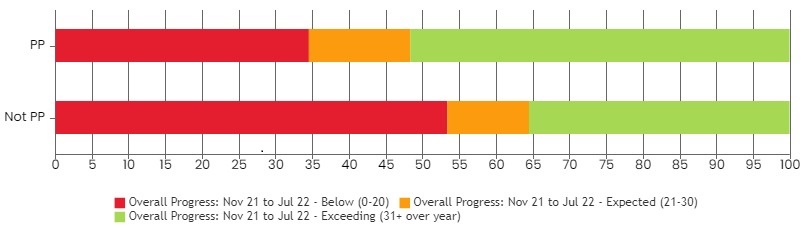 Lifeskills:64% of Students who receive Pupil Premium have achieved expected/exceeded attainment targets – slightly higher than 62% for Non Pupil Premium students. This demonstrates the impact that Music Therapy and Forest schools has had on Lifeskills progression within school. Forest school will continue to be accessed within school with the addition of ‘City in the Community’ PE sessions to enhance this further.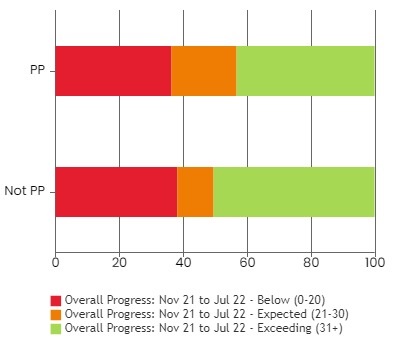 Communication: The chart below highlights that in the 2021/2022 academic year Pupil Premium students who received Pupil premium attained expected H levels (or exceeded) at 56% - slightly lower than Non Pupil premium students at 72%.This highlights the need for targeted communication support and for students to have increased access to communication resources and targeted intervention on a needs by need basis.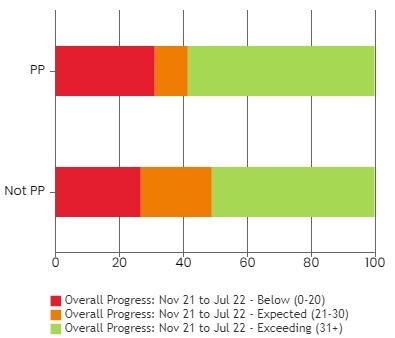 ProgrammeProviderMusic TherapyNordoff RobinsPE sessions (including Extra Curricular session)Manchester City in the community